CITY OF KOOTENAI 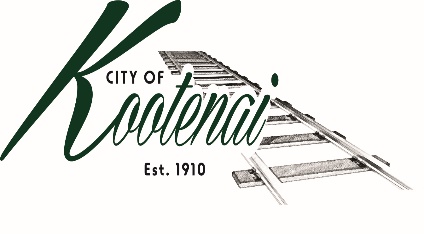 COUNCIL MEETING  AGENDA  KOOTENAI CITY HALL204 SPOKANE STREETTuesday, October 4, 2022TIME:  6:30 P.M.PUBLIC IS WELCOME TO ATTEND PHYSICALLY – CAPACITY LIMIT – 15TELECONFRENCE/VIDEO IS AVALIABLEUSING THE FOLLOWING INFORMATION:Meeting URL: https://gomeet.com/pcsysqyceaOptional Dial-In Number: 571-748-4021PIN: 1514180#Quick dial (mobile): 571-748-4021, 1514180#Pledge of Allegiance/Roll Call:Amendments to the Agenda/ AnnouncementsPublic Comment: Each speaker will be allowed a maximum of 3 minutes unless additional information is requested by Mayor/Council.  Written comments must be submitted at least 1 business day before the meeting date. Comments on matters set for future public hearing(s) is not permitted.1.	Consent Agenda:  ACTIONNotice to the Public:  All matters listed within the Consent Agenda have been distributed to each council member for review, are considered to be routine, and will be enacted on by one motion of the Council with no separate discussion.  If separate discussion is desired, that item may be removed from the Consent Agenda and placed on the Regular Agenda by request.Approval of minutes for the Council Meeting of September 6, 2022.Approval of Bills and Payroll  2.	Lake Pend Oreille School District – Dr. Becky Meyer, District Superintendent  3.	Northside Fire Department – Update on Impact Fee Committee Requirements and Weed Abatement4.	Reports: 4.A  Mayor: 4.B  City Engineer: Written Report Summary 	4.B1  Children Pedestrian Safety Second Ave Widening Project - Update	4.B2  Helena Street Improvements – Update	4.B3  Stormwater – Update	4.B4  Urban Area Transportation Plan – Update	4.B5  Permit Activities - Update4.C City Planner: Written Report Summary 	4.C1 Building Permit Activity – Advisory	4.C2  Land Use Application Activity – Advisory	4.C3  City of Ponderay Request to Comment for ZC22-027 and AM22-028 - ACTION	 4.D City of Sandpoint Law Enforcement – Written Report Summary	4.D1 Calls for Service – update 			4.E Selkirks-Pend Oreille Transit (SPOT): 4.F Clerk: Written Report: Written Report Summary	4.F1 Administrative – update4.G Park Committee:4.H Vegetation Management 3.H1 Weed Abatement on undeveloped properties – Update3.H2 Priority Tree Health Removal within City rights-of-ways - Update5.	Discussion/Action Items: 5.1 Lignetics – update5.2 VA Clinic Temporary Certificate of Occupancy - ACTION5.3 City Personnel Policy – Review/discussion5.4 Public Records Costs and Fees Resolution – Discussion5.5 Code Violation for 306 Kootenai St – ACTION5.6 Code Violation for 209 Humbird St - ACTION6.	Adjournment